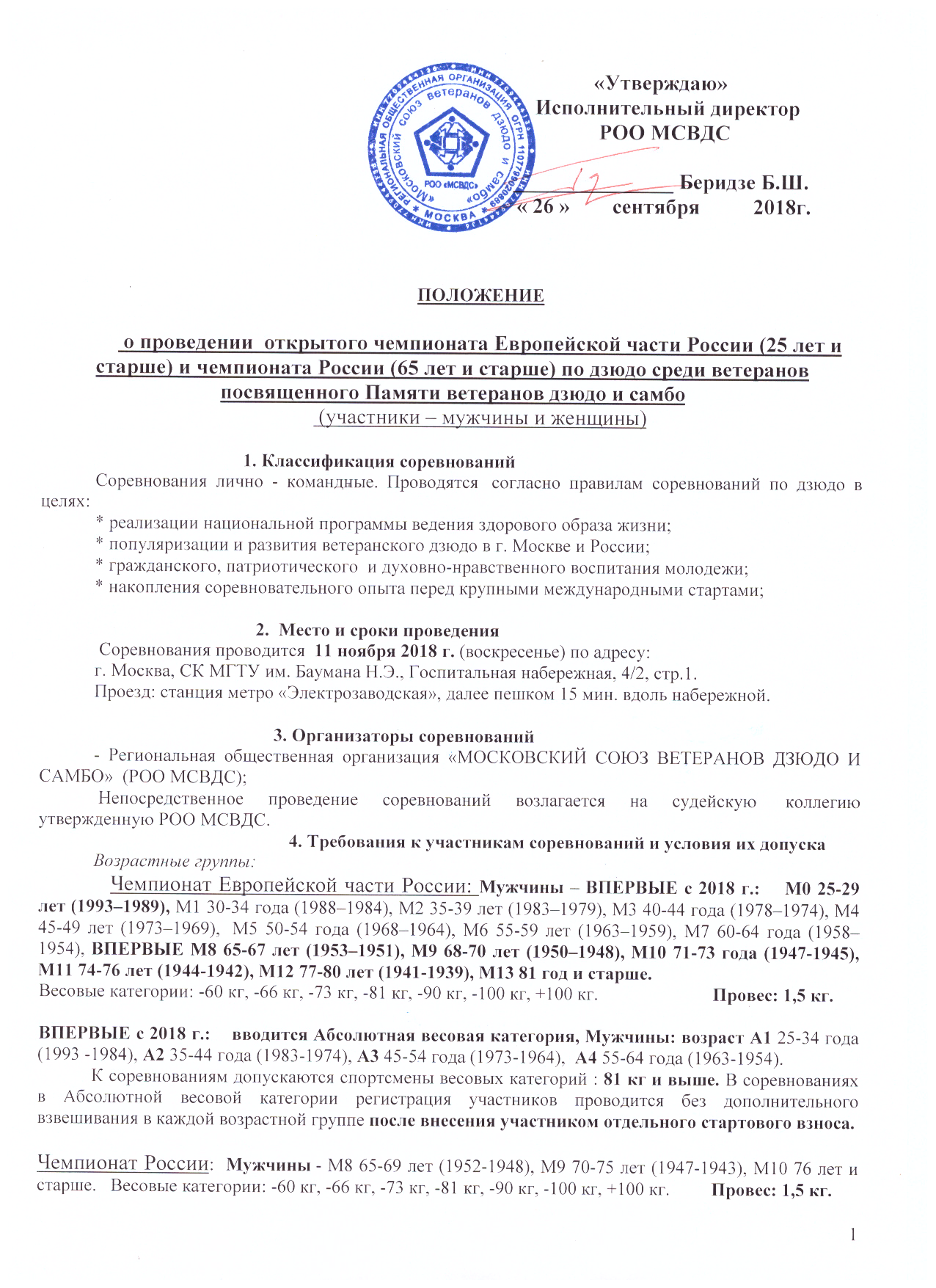 Чемпионат Европейской части России: Женщины – ВПЕРВЫЕ с 2018 г. :   F0 25-29 лет (1993–1989),  F1  30-34 года (1988–1984 г. р.), F2 35-39 лет (1983–1979), F3 40-44 года (1978–1974), F4 45-49 лет (1973–1969), F5  50-54 года (1968–1964), F6 55-59 лет (1963–1959), F7 60-64 года (1958–1954), Весовые категории: , , , , , , +.                            Провес: 1,5 кг.Чемпионат России:  Женщины - ВПЕРВЫЕ с 2018 г. :   F8 65-67 лет (1953–1951), F9 68-70 лет (1950–1948), F10 71-73 года (1947-1945), F11 74-76 лет (1944-1942), F12 77-80 лет (1941-1939), F13 81 год и старше.  Весовые категории: , , , , , , +.                            Провес: 1,5 кг.Спортсмен должен находиться в своей возрастной группе на день проведения соревнований                                       5. Программа соревнований11 ноября 2018 г. – день подачи документов и заявок от участников соревнований.10.00-11.00 – взвешивание  участников соревнований возрастных категорий от 25 до 54-х лет; 13.00-13.30  - проводится только регистрация спортсменов (нок) 55 лет и старше (взвешивание не проводится).  Соревнования,  начинаются после 14.00. Контроль над заявленной спортсменом своей весовой категории проводится выборочно, в случае несоответствия - участника дисквалифицируют и взнос ему не возвращают. В случае повторного аналогичного нарушения на других соревнованиях, он может быть дисквалифицирован на несколько соревнований или лет.11.00-11.20 - работа мандатной комиссии, совещание судей; 10.20 – 10.40 – «жеребьевка»;10.40 – 10.55 Общее собрание представителей команд, тренеров;                               Соревнования проводятся на ТРЕХ татами одновременно.                                                             6. Условия подведения итоговСоревнования проводятся по олимпийской системе с утешительными встречами от полуфиналистов – 9 участников и больше, по смешанной системе – 5-8 участников, по круговой системе – 4 участника и меньше. Чемпионы и призеры определяются согласно правилам соревнований по дзюдо. Время схватки – 3 минуты (для участников старше 60 лет – 2,5 минуты).  В каждой весовой категории и возрастной группе  разыгрываются первое, второе и два третьих места.  При подаче менее 2 заявок на одну весовую категорию, по решению судейской коллегии, она может быть объединена с соответствующей весовой категорией одной из ближайших возрастных групп.                                                                7. НаграждениеУчастники, занявшие первые, вторые и два третьих места в личных соревнованиях, в каждой весовой категории, награждаются дипломами, медалями. ФИНАЛИСТЫ соревнований награждаются ценными призами, если они провели, не менее двух схваток и в весе было не менее трех спортсменов. Если в весе только два спортсмена, они проводят три схватки до соотношения побед - 2:0 или 2:1, чемпион награждается ценным призом. Две «победы», для всех весовых категорий соревнований, необходимое условие для полного набора баллов для присвоения спортивных званий - «Ветеран – мастер спорта России» (30 баллов), «Ветеран – мастер спорта России международного класса» (100 баллов), «Ветеран – заслуженный мастер спорта России» (150 баллов), По результатам личных соревнований, в том числе и в Абсолютной весовой категории, определяются команды регионов и спортивных клубов, ставших призерами соревнований. Команды г. Москвы и Московской области, занявшие первое, второе и третье место награждаются дипломами и Кубками. Команды городов и регионов России, занявшие первое, второе и третье место награждаются дипломами и Кубками.  Дополнительно могут устанавливаться специальные призы для награждения спортсменов, тренеров, судей от РОО МСВДС, спонсоров -  организаций и физических лиц. 8. Условия финансированияРасходы по командированию участников, руководителей делегаций, тренеров в составе делегации на соревнования (проезд и страховка) обеспечивают командирующие организации или сами спортсмены.    Расходы по проведению соревнований обеспечивает РОО МСВДС. Проведение соревнований обеспечивает  РОО МСВДС. Добровольный безвозмездный взнос участника соревнований составляет 1400 (одна тысяча четыреста) рублей в связи с повышением аренды татами, стоимости наград и призов.Проживание по эконом - классу (от 400 до 1000 руб.) можно забронировать койко-место в общежитии по Интернету – набрав: ОБЩЕЖИТИЕ В МОСКВЕ НЕДОРОГО или 7 mest.com, тел.+7 (495) 972-32-32; ОБЩЕЖИТИЕ НА ПАВЕЛЕЦКОЙ или dom197.ru, тел.+7 (901) 578-15-15; ВСЕ ОБЩЕЖИТИЯ.РФ, +7 (495) 135-27-17.                                                    9. Заявки на участиеПредварительные заявки (без печатей) подаются в РОО МСВД до 2 ноября 2018 г. включительно, по телефону 8-905-581-99-37 - Беридзе Борис Шалвович, либо на его электронную почту: 02041953@mail.ru;  Официальные заявки от  команд (см. приложение № 1), предоставляются в мандатную комиссию на официальном взвешивании.            Спортсмен – ветеран, участвующий в соревнованиях самостоятельно (не в составе команды) на взвешивание и мандатную комиссию заявляет себя лично с  обязательным предоставлением медицинской справки  о его (ее) допуске к участию в соревнованиях по дзюдо среди ветеранов.Участники соревнований должны иметь  паспорт гражданина своей страны или документ о законной регистрации его на территории России.Для военнослужащих – военный билет или удостоверение личности. Спортсмен несет персональную ответственность за подлинность документов, предоставленных в мандатную комиссию.                                               10. Обеспечение безопасности и Этикет.- непосредственную медицинскую помощь участникам соревнований осуществляет врач;- участники соревнований самостоятельно осуществляют страхование своего здоровья;- участники соревнований строго соблюдают пункты данного Положения и Правилсоревнований по дзюдо;- запрещается нарушение общепринятых норм и правил поведения в общественных местах;- запрещается курение и употребление спиртных напитков в местах проведения соревнований.К нарушителям применяется мера воздействия, определяемая Главным судьей или руководителем РОО МСВДС.Дополнение: при необходимости, по письменному запросу спортсмена, возможно направление письма по месту его работы о персональном приглашении спортсмена для участия в соревнованиях.               Данное  Положение является официальным вызовом на соревнование.                                    Справки по телефону : 8-905-581-99-37Приложение № 1ЗАЯВКАНа участие в  ____________________________ ________________от _______________________________                           наименование соревнований                       наименование организации Город ____________________________, Федеральный округ__________________________________________________________________________________________________________________________Представитель команды                                                     Подпись         Фамилия И.О.Врач                           Допущено _____ чел.                      Подпись         Фамилия И.О.«_____» _____________ 201__ г.                   Заявки принимаются только в напечатанном виде.Спортсмены с заявкой или медицинской справкой без подписи и печати       врача к соревнованиям не допускаются.12.00-16.00 Открытие соревнований, предварительные, полуфинальные схватки, финальные схватки и награждение призеров соревнований.№Фамилия, Имя, ОтчествоДата рожденияВесВозраст.группаразряд, званиеразряд, званиеТелефон, эл.почтаФИО тренера Виза врача